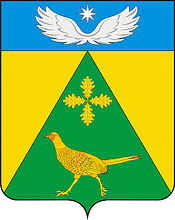 АДМИНИСТРАЦИЯ  НОВОПАШКОВСКОГО  СЕЛЬСКОГО  ПОСЕЛЕНИЯ КРЫЛОВСКОГО РАЙОНА  ПОСТАНОВЛЕНИЕОт19.04.2018                                                           № 23ст-ца НовопашковскаяО внесении изменении в постановление администрации Новопашковского сельского поселения  от 14.12.2015 №125  «Об утверждении  Положения о добровольной народной дружине на территории Новопашковского  сельского поселения Крыловского района»                В  целях приведения в соответствие с требованиями   Федерального Закона  от 31.12.2017 № 497-ФЗ «О внесении изменений в Федеральный Закон  от 02.04.2014 № 44-ФЗ «Об участии граждан в охране общественного порядка» в части совершенствования правового регулирования правоотношений в сфере охраны общественного порядка п о с  т а н о в л я ю :                   1.Внести следующее изменение  в постановление администрации Новопашковского сельского поселения  от 14.12.2015 №125  «Об утверждении  Положения о добровольной народной дружине на территории Новопашковского  сельского поселения Крыловского района»:               1) в приложении   пункт  3 статьи 16 изложить в следующей  редакции:«п.3  Органы местного самоуправления поселения могут осуществлять личное страхование народных дружинников на период их участия мероприятиях по охране общественного порядка, устанавливать дополнительные льготы и компенсации для народных дружинников, гарантии правовой и социальной защиты членов семей народных дружинников в случае гибели народного дружинника в период участия в проводимых органами внутренних дел (полицией) или иными правоохранительными органами мероприятиях по охране общественного порядка, а также использовать иные формы их материальной заинтересованности и социальной защиты, не противоречащие законодательству Российской Федерации.»4. Контроль за выполнением настоящего постановления оставляю за собой.5. Постановление вступает в силу со дня его официального обнародования.Глава Новопашковского сельского поселенияКрыловского района        	                                                              И.В. Корсун